ПОЛОЖЕНИЕ о  совете родителей муниципального бюджетного дошкольного образовательного учреждения детский сад «Солнышко»1. Общие положения1.1. Настоящее Положение о совете родителей (далее – Положение) муниципального бюджетного дошкольного образовательного учреждения детский сад «Солнышко» (далее – ДОУ) разработано в соответствии с:Федеральным  законом  «Об образовании в Российской Федерации» от 29 декабря 2016 г. № 273 – ФЗ, Конвенцией ООН о правах ребенка, Семейным кодексом Российской Федерации, Уставом ДОУ.1.2. Совет родителей ДОУ (далее – Совет) является органом самоуправления ДОУ и создается в целях учета мнения родителей (законных представителей) несовершеннолетних воспитанников по вопросам управления ДОУ и при принятии ДОУ локальных нормативных актов, затрагивающих их права и законные интересы.1.3. Совет создается по инициативе администрации ДОУ, родителей (законных представителей) воспитанников, посещающих детский сад.1.4. В состав Совета входят по одному представителю родительской общественности от каждой группы детского сада и представители администрации ДОУ.1.5. Решения Совета  при необходимости рассматриваются на педагогическом совете, общем собрании трудового коллектива, общем родительском собрании.1.6. Решения Совета являются рекомендательными. Обязательными для исполнения являются только те решения, в целях реализации которых издается приказ по учреждению.1.7. Изменения и дополнения в Положение рассматриваются и принимаются на заседаниях Совета и вступают в силу после утверждения заведующим ДОУ.1.8. Срок действия данного Положения не ограничен. Положение действует до принятия нового.2. Цели и задачи2.1. Цель создания Совета: обеспечивать постоянную и систематическую связь детского сада с родителями (законными представителями), содействовать педагогической пропаганде для успешного решения задачи полноценного развития детей дошкольного возраста; учитывать мнения родителей (законных представителей) воспитанников по вопросам управления образовательным учреждением при принятии образовательным учреждением локальных нормативных актов, затрагивающих права и законные интересы воспитанников, по инициативе родителей (законных представителей).2.2. Основными задачами Совета являются:2.2.1. Содействовать администрации ДОУ:в совершенствовании условий для осуществления образовательного процесса;в соблюдении здоровых и безопасных условий для воспитанников в ДОУ;в рациональном использовании средств, поступающих в ДОУ от приносящей доход деятельности добровольных пожертвований физических и юридических лиц и иных источников;в организации и проведении мероприятий в ДОУ (праздников, досугов и др.).2.2.2. Защищать законные права и интересы воспитанников и их родителей (законных представителей), разъяснять их права и обязанности.3. Функции3.1. К компетенции Совета относятся:координация деятельности родительских комитетов групп;участие в организации и создании оптимальных и безопасных условий осуществления образовательного процесса;совместно с администрацией ДОУ осуществления контроля за качеством питания воспитанников, организацией образовательного процесса;содействие в организации и совершенствовании образовательного процесса, привлечениевне бюджетных средств для его обеспечения и развития;контроль за целевым использованием бюджетных и внебюджетных средств администрацией ДОУ;представление председателем Совета совместно с заведующим ДОУ в государственных, муниципальных, общественных органах управления интересы ДОУ, а также интересы детей;взаимодействие с педагогическим коллективом и другими органами самоуправления ДОУ;содействие в совершенствовании материально-технической базы ДОУ, благоустройстве территории;установление связей ДОУ с организациями, предприятиями Никифоровского района для привлечения дополнительных источников финансирования;принятие в рамках действующего законодательства Российской Федерации необходимых мер по защите педагогических работников и администрации ДОУ от необоснованного вмешательства в их профессиональную деятельность;рассматривание жалоб и заявлений родителей (законных представителей) на действия и бездействия педагогического, обслуживающего и административного персонала ДОУ;проведение разъяснительной и консультативной работы среди родителей (законных представителей) об их правах и обязанностях;содействие в подготовке, организации и проведении мероприятий в ДОУ (праздники, досуги, конкурсы и пр.);участие в подготовке ДОУ к новому учебному году;помощь администрации и воспитателям групп в организации и проведении общего собрания родителей ДОУ и собрания родителей групп.4. Организация управленияСовет избирается сроком на 1 год в начале учебного года.Состав Совета формируется из членов родительских комитетов групп (не более 2 человек от каждой группы).Совет из своего состава избирает председателя, который руководит работой Совета, проводит его заседания.Для ведения протоколов заседаний Совета из его членов избирается секретарь.Для координации работы в состав Совета входят заведующий ДОУ, старший воспитатель и по необходимости другие члены педагогического коллектива.Состав Совета родителей ДОУ утверждается на общем собрании родителей.Совет проводит заседания в соответствии с годовым планом работы, но не реже одного раза в год.Решение Совета являются правомочным, если на заседании присутствовало не менее половины членов Совета. Решение принимается открытым голосование простым большинством голосов.Все решения Совета являются рекомендательными, своевременно доводятся до сведения коллектива ДОУ, родителей (законных представителей).5. Компетенция Совета родителей, права и обязанности.5.1. Члены Совета родителей имеют право:участвовать в деятельности всех проводимых им мероприятиях;избирать и быть избранным в руководящие органы Совета родителей;обсуждать любые вопросы деятельности Совета родителей и вносить предложения по улучшению его работы;участвовать в управлении Совета родителей;вступать в члены созданных Советом родителей ассоциаций, клубов для родителей;по своей инициативе или по просьбе родителей (законных представителей) вносить на рассмотрение Совета родителей вопросы, связанные с улучшением работы ДОУ.выйти из числа членов Совета родителей по собственному желанию;получать информацию о деятельности Совета родителей;пользоваться моральной и социальной поддержкой Совета родителей;вносить предложения о необходимости изменений и дополнений в Положение о Совете родителей.5.2. Члены Совета родителей обязаны:принимать участие в работе Совета родителей и выполнять его решения;участвовать в мероприятиях, проводимых Советом родителей ДОУ или Советом родителей групп, а также в реализации проектов, программ и планов работы Совета родителей ДОУ.5.3. Председатель:организует выполнение решений, принятых на предыдущем заседании Совета родителей;взаимодействует с учредителем, педагогическим советом ДОУ и другими лицами и организациями по вопросам функционирования и развития ДОУ;координирует деятельность Совета родителей, осуществляет работу по реализации программ, проектов, планов;представляет Совет родителей перед администрацией, органами власти и управления;председатель имеет право делегировать свои полномочия членам Совета родителей.5.4. Члены Совета родителей, не принимающие активное участие в его работе, по представлению Председателя, могут быть отозваны решением общего родительского собрания до сроков перевыбора Совета родителей, на их место избираются другие.Совет родителей имеет право:-  Свободно распространять информацию о своей деятельности, в т.ч. на сайте детского сада.-  Заслушивать доклады руководителя о состоянии и перспективах работы ДОУ и по отдельным вопросам, интересующим родителей (законных представителей).- Вносить руководителю ДОУ предложения по организации работы педагогического, медицинского и обслуживающего персонала. Руководитель или должностные лица ДОУ рассматривают предложения Совета родителей и сообщают о результатах рассмотрения.-  Контролировать качество питания.- Устанавливать связь с общественными, государственными, муниципальными и иными предприятиями, коммерческими структурами, профсоюзными и другими организациями по вопросам оказания помощи детскому саду.-  Разрешать вопросы, связанные с семейным воспитанием детей, отмечать в средствах массовой информации лучших родителей (законных представителей) за хорошее воспитание, пропагандировать передовой опыт семейного воспитания.-  В случаях невыполнения родителями (законными представителями) своих обязанностей по воспитанию детей принимать меры по созданию нормальных условий жизни детей в семье, в отдельных случаях сообщать по месту работы родителей (законных представителей) для общественного воздействия.- Присутствовать по приглашению на педагогических, производственных совещаниях, на городских конференциях по дошкольному воспитанию.-  Вносить предложения руководству и другим органам самоуправления ДОУ по усовершенствованию их деятельности и получать информацию о результатах их рассмотрения.-  Обращаться за разъяснениями различных вопросов воспитания детей в учреждения и организации.-  Заслушивать и получать информацию от руководства ДОУ, других органов самоуправления об организации и проведении образовательной и воспитательной работы с детьми.-  По представлению педагогического работника вызывать на свои заседания родителей (законных представителей), недостаточно занимающихся воспитанием детей в семье.-  Принимать участие в обсуждении локальных актов ДОУ.-  Давать разъяснения и принимать меры по рассматриваемым обращениям граждан в пределах заявленной компетенции.- Выносить общественное порицание родителям, систематически уклоняющимся от воспитания детей в семье, от платы за присмотр и уход за ребенком в ДОУ.- Поощрять родителей (законных представителей) воспитанников за активную работу в Родительском комитете, оказание помощи в проведении массовых воспитательных мероприятий и т.д.- Организовывать постоянные или временные комиссии под руководством членов Совета для исполнения своих функций.- Разрабатывать и принимать локальные акты (о постоянных и временных комиссиях комитета и др.).- Председатель Совета родителей может присутствовать (с последующим информированием всех членов Совета) на отдельных заседаниях педагогического совета, других органов самоуправления по вопросам, относящимся к компетенции Совета родителей.6. Ответственность Совета родителей6.1. Совет родителей  несет ответственность:6.1.1.  за выполнение плана работы;6.1.2. за соответствие принятых решений действующему законодательству РФ и локальным актам ОУ;6.1.3. за выполнение принятых решений и рекомендаций;6.1.4. установление взаимодействия между администрацией ОУ и родителями (законными представителями) воспитанников по вопросам семейного и общественного воспитания.5. Отчетность и делопроизводство5.1. Совет родителей ДОУ подотчетен общему родительскому собранию, которому периодически (не реже двух раз в год) докладывает о выполнении ранее принятых решений.5.2. Совет родителей осуществляет свою деятельность по принятым им регламенту и плану, которые согласуются с руководителем ДОУ.5.3. Совет родителей ведет протоколы своих заседаний и общих родительских собраний в соответствии с Инструкцией о ведении делопроизводства в дошкольном образовательном учреждении., которые хранятся в делах ДОУ.5.4. Заведующий ДОУ определяет место хранения протоколов.5.5. Ответственность за делопроизводство в Совете родителей возлагается на председателя Совета родителей или секретаря.5.6. Переписка Совет родителей по вопросам, относящимся к его компетенции, ведется от имени ДОУ, документы подписывают руководитель ДОУ и председатель Совета родителей.5.7. Планы, учет работы Совета родителей, протоколы заседаний и другая документация хранятся в ДОУ и сдаются по приёме и сдаче дел при смене состава Совета родителей.Приложение 1к Положению о совете родителей муниципального дошкольного образовательного учреждения детского сада компенсирующего вида № 145,утверждённому приказом заведующегоот  13.12.2013 № 146 п.3ПРОТОКОЛ ЗАСЕДАНИЯ совета родителей муниципального дошкольного образовательного учреждения детского сада компенсирующего вида № 145 от ___________ № _____Присутствовали: члены совета родителей – ___________________________________________ человекприглашенные – _________________________________________________________________________________________________________________________________________________________________________________________________________________________________________________________________________________________________________________________________________________________Ф.И.О., должность, организацияпредседательствовал______________________________________________________, Ф.И.О.председатель совета родителей. Повестка дня:Совет родителей решил:Проголосовали:За – ______%, 			Против – _____%, 	Воздержались – ________%.Решение принято/не принято.Председатель совета	Секретарь совета	ПРИНЯТО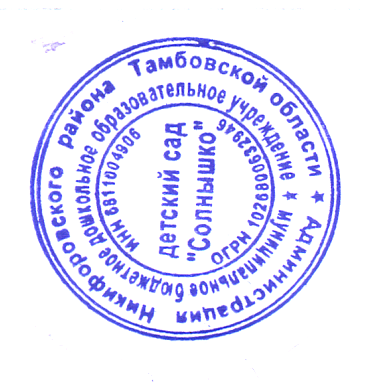 на Общем собрании трудового коллективаМБДОУ д.с. «Солнышко»Протокол №      от                           2016 г.УТВЕРЖДЕНОЗаведующим МБДОУ детский сад «Солнышко»________/ Шишова Л. С.Приказ №        от                                2016 г.